User’s Guide Kelas Hybrid 2022 X-233I . Setup AlatPertama-tama silahkan untuk menyalakan Projector menggunakan Remote untuk menyalakan Casio Projector & Projector Epson (Sebelah Kiri) sesuai dengan kebutuhan & TV jika dibutuhkanUntuk menampilkan Projector Casio di iTBoard pilih di Remote Input > HDMIUntuk Projector Epson pilih Source > HDMIUntuk TV Pilih Icon       dan pilih HDMI 3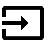 Lalu silahkan untuk menyalakan PC/Komputer yang telah disediakan dengan menekan tombol Power PCUntuk Interactive Board jika Touch kurang akurat pertama-tama lepas dan pasangkan lagi kabel USB Interactive Boardnya lalu lakukan Calibrate/Kalibrasi ulangUntuk kalibrasi buka aplikasi iTser di desktop lalu tekan icon +Calibrate di Layar Interactive Boardnya Nyalakan Audio Mixer, untuk menyalakannya cukup tekan Power sampai muncul indicator lampu berwarna merah/hijauUntuk setting Speaker nya pastikan Output Speaker di PC terpilih yang “Speaker (Realtek audio)” di setting aplikasi MS Team/ZoomUntuk Mic, telah disediakan 2 Mic Saku Boya dan 2 Mic wireless ShureUntuk menyalakan Mic Boya cukup tekan power selama 2-3 detik sampai layarnya hidup dan tekan 1 kali untuk Mute/UnmuteUntuk setting Micnya pastikan Input Microphone di PC terpilih yang “Line In” di setting aplikasi MS Team/ZoomUntuk Mic wireless Shure ada 2 buah, untuk mengaktifkannya harap menyalakan terlebih dahulu Receivernya dengan tekan On/Off (receivernya yang diatasnya Audio Mixer)Disediakan juga Stylus tongkat/Hand Pointer untuk Interactive BoardII . Setup KameraUntuk Kamera memakai Logitech Brio Webcam dan OBSBotTiny yang bisa men-tracker. Cara mengaktifkan tracker Kamera OBSBotTiny ialah :Untuk Mendetect Tracking Lambaikan tangan dengan rapat dengan jarak 20 cm disebelah kepala sampai warna indicator OBSBot berkedip berwarna Biru lalu Hijau. Saat lampunya hijau segera berhenti melambai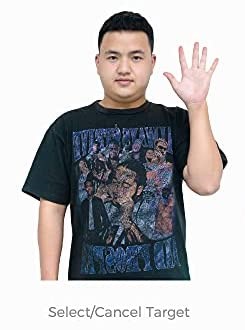 Untuk Men-zoom caranya sama seperti diatas namun yang membedakan ialah bentuk jari tangannya membentuk huruf L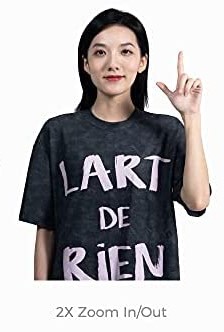 